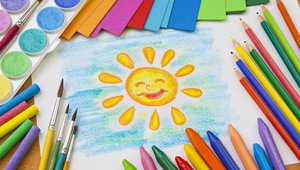 ROK SZKOLNY 2021/2022piórnik tylko typu ,,tuba” ( proszę nie kupować piórnika rozkładanego),kredki ołówkowe grube typu ,,BAMBINO”,blok rysunkowy biały A4,plecak,obuwie zmienne  niewiązane i z białą podeszwą,strój gimnastyczny w worku.POZOSTAŁE PRZYBORY PLASTYCZNE BĘDĄ ZAKUPIONE DLA CAŁEJ GRUPY PO UZGODNIENIU SKŁADKI Z RODZICAMI.Karty pracy:wychowanie przedszkolne - ,,Trefliki w przedszkolu. Sześciolatek”, wyd. Podręcznikarnia (pakiety zostały zamówione w wydawnictwie i będzie je można zakupić we wrześniu w szkole)język angielski - ,,New English adventure starter”, książka i zeszyt ćwiczeń, wyd. Pearson (rodzice zakupują we własnym zakresie),religia - ,,Kocham Pana Jezusa” cz. 1 i 2, ks. Paweł Płaczek, wyd. Święty Wojciech (rodzice zakupują we własnym zakresie).PROSZĘ, ABY WSZYSTKIE WYMIENINE RZECZY BYŁY PODPISANE IMIENIEM I NAZWISKIEM.